Zarząd Powiatu w Strzyżowie IV kadencji (2010 – 2014)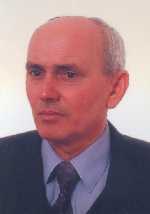 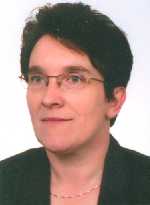 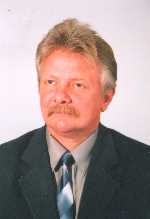 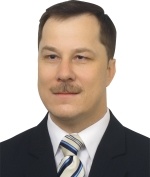 